Nombre de la actividad:  Entrega Juguetes, Refrigerios y mascarillas KN95.Actividad:  Durante la tarde de este día visitamos La Comunidad La Tejera Reubicación 2, y Comunidad Caja de Agua, para compartir un rato alegre con los niños y niñas y hacer la entrega de Juguetes, Refrigerios, y Mascarillas KN95.    Fecha: 6 de enero de 2021.                                                                                               Ubicación: Comunidad La Tejera y Caja de Agua.                                                                                                        Hora: 3:00pm.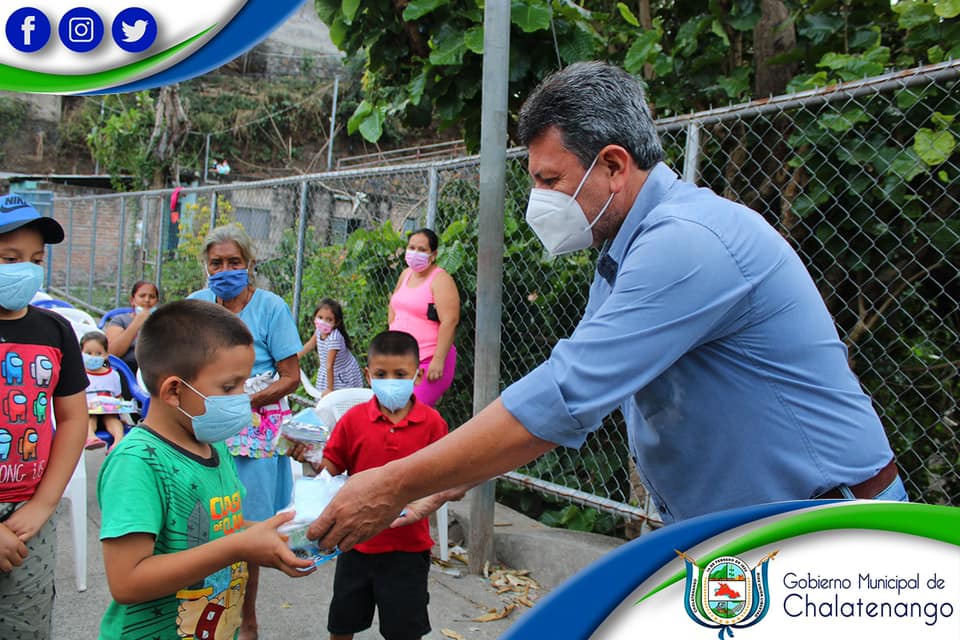 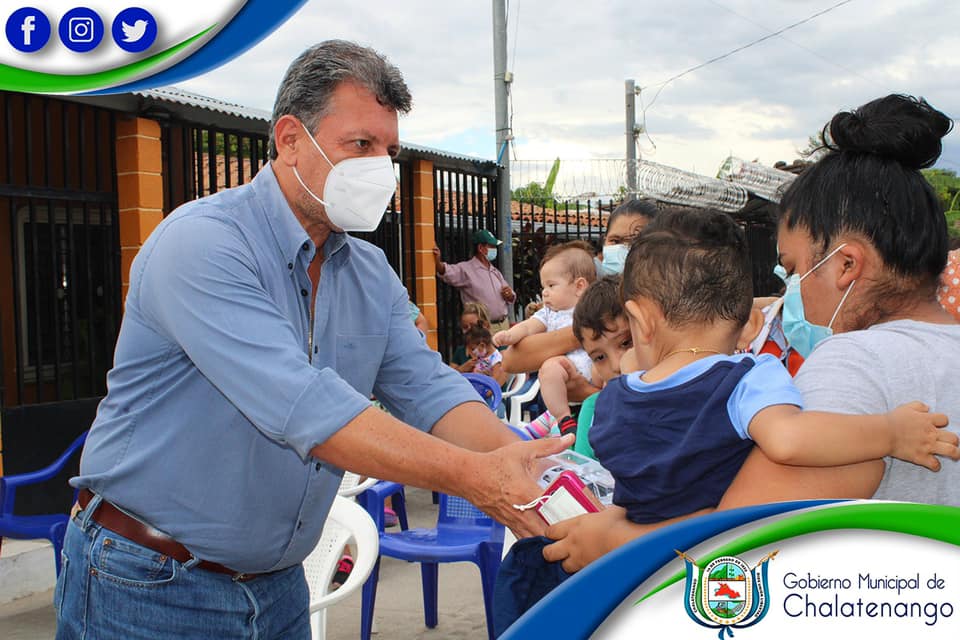 